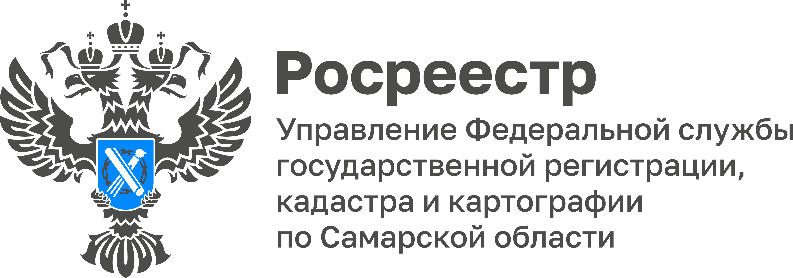 14.09.2022При подаче заявления надо сразу оплатить госпошлину Управление Росреестра по Самарской области напоминает жителям региона, что для регистрации недвижимости необходимо оплатить государственную пошлину. В противном случае документы вернутся заявителю без рассмотрения. Чаще всего граждане забывают оплатить госпошлину в случаях, когда обращаются в регистрирующий орган через нотариусов. Когда документы подаются в электронном виде, заявители сразу прикрепляют чек об оплате госпошлины. Если заявление подается в бумажном виде, специалисты многофункциональных центров контролируют, чтобы заявитель приложил документ, подтверждающий оплату госпошлины. А вот когда человек обращается к нотариусу, который от его имени подает документы на регистрацию недвижимости, более чем в половине случаев государственная пошлина за регистрацию недвижимости не оплачивается одновременно с подачей заявления, что влияет на сроки регистрации права. В связи с этим людям также возвращаются документы без рассмотрения. - При поступлении документов заявителя от нотариуса регистрация недвижимости осуществляется всего за один рабочий день. Однако это возможно только если государственная пошлина оплачена. В противном случае мы вынуждены возвращать документы без рассмотрения, и нам это всегда очень неприятно делать, ведь заявитель не получает желаемого результата. Вместе с тем Росреестр сейчас обладает техническими возможностями, позволяющими удовлетворять потребности заявителей в получении услуг очень быстро и качественно, - говорит заместитель руководителя Управления Росреестра по Самарской области Татьяна Титова.  В Управлении Росреестра рассказали, что обратились к нотариусам с просьбой взять вопрос оплаты госпошлины на особый контроль (в интересах клиентов акцентировать их внимание на оплате госпошлины), а также обеспечить одновременную подачу в регистрирующий орган заявления и документа, подтверждающего оплату госпошлины. Вместе с тем и сами граждане должны быть внимательными: помнить о том, что их документы рассматриваются регистрирующим органом очень быстро и позаботиться о своевременной оплате государственной пошлины.#Госпошлина #РегистрацияНедвижимости #РегистрацияЧерезНотариуса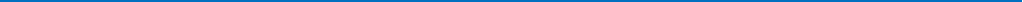 Материал подготовлен пресс-службойУправления Росреестра по Самарской областиКонтакты для СМИ:  Никитина Ольга Александровна, помощник руководителя Управления Росреестра по Самарской областиТелефон: (846) 33-22-555, Мобильный: 8 (927) 690-73-51 Эл. почта: pr.samara@mail.ruСоциальные сети:https://t.me/rosreestr_63 https://vk.com/rosreestr63